Первоапрельский контест 2022. Разбор задач.Задача A. 1С задача«Скандалы, интриги, расследования. Показать всё, что скрыто» - девиз телевизионной программы «Максимум». Да, нужно было найти и «показать то, что скрыто». Воспользуемся поиском, и видим, что автор коварно замазал цифры в стрелке на настоящем логотипе Клуба программистов. Именно для строки «010110» ответ должен быть «Yes».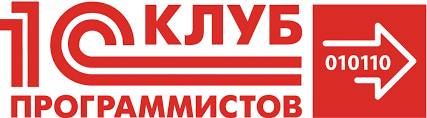 Задача B. Табличная задачаВ задаче описан диалог в кабинете окулиста где-то в США. Для проверки зрения за океаном используется таблица Снеллена: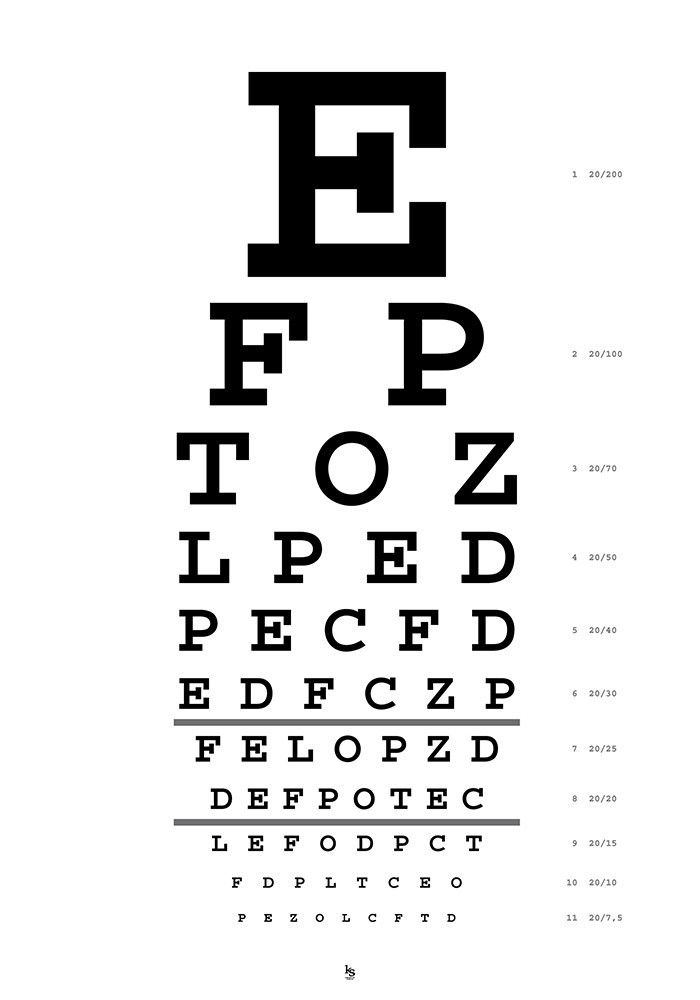 Аккуратно переписываем строки таблицы, попутно проверяя зрение.Задача C. Двоичная задачаЕсли у двоичного числа стереть одну (не первую) цифру, то оно уменьшится только в 2 или 3 раза.При этом, если оно уменьшилось ровно в 2 раза, значит его последняя цифра была 0 (остальные могли быть любыми). Для максимизации возьмем число, в котором n-1 первых цифр - единицы и последняя цифра - ноль.Если число уменьшилось ровно в 3 раза, то это возможно только в том случае, когда исходное число имело вид: 2 первых цифры - единицы, остальные - нули и Тимофей стер вторую слева цифру. Например, было 1100000, стало 100000. Докажем это. 1. Вторая цифра в новом числе может быть только 0, так как 11(любые цифры) * 3 = 1001(цифры), то есть добавляются сразу два разряда, а не один.2. Получается, что Тимофей имел число 110(цифры), а получил число 10(цифры), то есть он стер точно вторую цифру старого числа.3. Тогда цифры в скобках у обоих чисел должны совпадать. Однако наличие даже единственной единицы среди этих цифр после увеличения числа в три раза неизбежно вызывает изменение цифр в старших разрядах. Значит, все цифры в скобках могут быть только нулями.Задача D. Знаковая задачаЗдесь явно зашифрован какой-то алгоритм. Пытаемся понять, на что похожи изображенные знаки.1) Пересечение равнозначных дорог – на математический знак умножения. Перемножим цифры двузначного числа.2) Круговое движение – стрелки намекают на перестановку. Меняем местами цифры исходного числа.3) Ограничение максимальной скорости – если получившееся число больше 15, уменьшаем его до 15. Если нет – не меняем.4) Прочие опасности – обозначение факториала. Находим факториал получившегося числа.Задача E. Реверсная задачаНесложная задача на теорию игр. Посчитаем количество непрерывных групп фишек одного цвета на доске count. Независимо от начальной расстановки можно будет сделать столько count - 1 ходов (с каждым ходом количество групп уменьшается на 1, пока не останется единственная группа). Тогда, если count четный – победит первый игрок, если нечетный – второй. Всего на доске окажется n + count - 1 фишек.Задача F. Вежливая задачаСкажем spasibo друг другу!